Войти в систему ДО: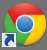 Открыть интернет-браузер Google Chrome (значок на рабочем столе);В правой части страницы, в блоке «Вход» указать логин и пароль для входа в систему ДО. (Индивидуальный логин и пароль для входа каждого преподавателя в систему ДО указан в раздаточных материалах, имеет вид «teacher+порядковый номер»), нажать кнопку «Вход».Практика:Найти свой курс в списке курсов и войти в режим его редактирования (ссылка «режим редактирования» в панели управления курсом);Добавить в курс следующие элементы:ПояснениеГлоссарийОпросФорумЧатПо желанию – добавить Анкету, Базу данных, Вики.Проверить правильность работы курса:Войти в систему ДО под именем ученика (логин и пароль ученика для входа каждого преподавателя в систему ДО указан в раздаточных материалах, имеет вид «uchenik+порядковый номер»)Выполнить созданные элементы курса.Войти в систему преподавателем, оценить работу студента.Просмотреть ученические оценки в табеле оценок панели управления курсом.Выход из системы ДО:После окончания работы в системе ДО обязательно нужно выполнять процедуру выхода из системы. Это особенно актуально, если пользоваться системой ДО с компьютера в общественном месте. Для этого:В правом верхнем углу страницы системы ДО щелкнуть ссылку «Выход».Убедиться, что приветственное сообщение в правом верхнем углу страницы сменилось на «Вы не вошли в систему (вход)» Процедура выхода выполнена. Для повторного входа в систему ДО необходимо указать свой логин и пароль.